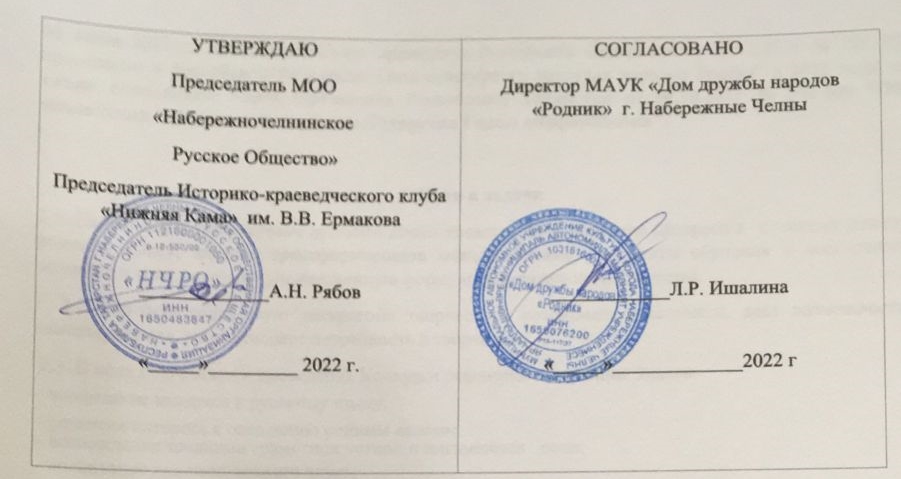 ПОЛОЖЕНИЕо проведении конкурса чтецов «Вся жизнь - как книга для меня»  1. Общие положения1.1.  Литературно-художественное, просветительско-краеведческое мероприятие «Конкурс чтецов «Вся жизнь - как книга для меня» (далее Конкурс) проводит  МОО «Набережночелнинское Русское Общество» г. Набережные Челны, Историко - краеведческий клуб "Нижняя Кама" им. В.В. Ермакова, при поддержке ДДН «РОДНИК» г. Набережные Челны. 1.2. Настоящее Положение определяет цели, задачи, порядок организации и проведения Конкурса Чтецов, сроки проведения и содержание.1.3. Конкурс проводится в соответствии с: Конституцией РФ; Указом Президента Российской Федерации от 20.10.2012 № 1416 «О совершенствовании государственной политики в области патриотического воспитания»; Указом Президента Российской Федерации от 29.05.2017 г. № 240 «Об объявлении в Российской Федерации Десятилетия детства»; «Стратегией развития воспитания в Российской Федерации на период до 2025 года», утвержденной распоряжением Правительства Российской Федерации от 29.05.2015 года № 996-р; Федеральным законом от 31.07.2020 г. № 304-ФЗ «О внесении изменений в Федеральный закон «Об образовании в Российской Федерации» по вопросам воспитания обучающихся»; 1.3. Конкурс является соревновательным мероприятием по чтению вслух (декламации) стихотворений М.И. Цветаевой как на русском языке, так и в переводах на любые другие языки. 1.5. Конкурс проводится в рамках подготовки к ежегодному празднованию Дня русского языка 06 июня 2022 г.; 130-тилетия со дня рождения М.И. Цветаевой (1892-1941); исполнения Указа Президента Российской Федерации от 30.12.2021 № 745 "О проведении в Российской Федерации Года культурного наследия народов России" в 2022 году; а также исполнения Указа Президента Республики Татарстан от 08.10.2021 № УП-800 "Об объявлении 2022 года в Республике Татарстан Годом цифровизации".2. Цели и задачи2.1. Целью Конкурса чтецов является повышение духовной культуры, формирование интереса к истории родного края, а также художественному слову, русскому языку, языкам любых национальностей, развитие умения чувствовать красоту и выразительность поэтичного слова. 2.2. Конкурс содействует раскрытию творческого потенциала участников, даёт возможность самовыражения, удовлетворяет потребность в творчестве.  2.3. В ходе подготовки и проведения Конкурса решаются следующие Задачи:- развитие   интереса   к отечественной литературе, творчеству местных авторов;– возрождение традиции звучащего слова;– пробуждение интереса к чтению и заучиванию стихотворного текста;– воспитание эстетического, литературного и художественного вкуса;– воспитание культуры чтения и декламации;– воспитание активной жизненной позиции;– развитие навыков выступления перед аудиторией;- просвещение в области литературы;- воспитание читательской культуры; - знакомство  с  произведениями  местных поэтов и  писателей, их судьбой;- создание образа Родины, Малой родины через произведения художественной литературы; - развитие представлений о литературной географии; - укрепление понятий Родина, малая Родина, государство, Отечество.Организаторы мероприятия3.1. Организатором  Конкурса является МОО  «Набережночелнинское  Русское Общество», Историко - краеведческий клуб "Нижняя Кама" им. В.В. Ермакова», ДДН «РОДНИК». 3.2. Для подготовки и проведения Конкурса создан организационный комитет в составе: Рябов А.Н. – председатель МОО «НЧРО», председатель Историко-краеведческого клуба «Нижняя Кама» им. Ермакова  В.В.–   ПРЕДСЕДАТЕЛЬ ОРГАНИЗАЦИОННОГО КОМИТЕТАЕлистратова Г.Н. - директор «Культурного Центра имени А.С. Пушкина» (г. Казань) Сафронова В.А. – член Историко-краеведческого клуба им. Ермакова В.В.,  – КУРАТОР ПРОЕКТА. Сафина С.А.  – зам. председателя Историко-краеведческого клуба «Нижняя Кама» им. Ермакова В.В., Член союза журналистов РТ и РФ; Ишалина Р.Н.  – директор ДДН «Родник» г. Набережные Челны. Бабаев А.Н. – председатель городского Попечительского Совета РПЦ г. Набережные Челны;Тарасов А.Н. – член МОО  «НЧРО», автор и исполнитель песен о городе Набережные Челны;Капитова Ю.А. – директор «Историко-краеведческого музея города Набережные Челны»;Микрюкова Н.А. - главный хранитель фондов «Историко-краеведческого музея города Набережные Челны»; Гафурова Р.М. – зав. отделом Картинной галереи г. Набережные Челны;Блинова Г.Ф. – зав. отделом Центральной городской библиотеки  г. Набережные Челны;Гильмутдинова Н.Б. -зав.отделом искусств Центральной городской библиотеки г.Набережные Челны; Бабич С.К. - ветеран краеведения, член Историко-краеведческого клуба им. Ермакова В.В.; председатель Совета ветеранов Комсомольского района г. Набережные Челны; Забродина В.А. – ветеран краеведения, первый директор, экскурсовод Бюро путешествий и экскурсий   города Набережные Челны;Кузьминых В.А. – ветеран краеведения, член Историко-краеведческого клуба «Нижняя Кама» им. Ермакова В.В.  г. Набережные Челны;Кузнецов В.Ф. – заместитель председателя МОО «НЧРО»,  г. Набережные Челны;Семенова В.Л. – секретарь МОО «НЧРО» г. Набережные Челны;Семенова О. Н. – член МОО «НЧРО» модератор проекта; Гордиенко С.А. – член Совета МОО «НЧРО», секретарь Историко-краеведческого клуба "Нижняя Кама" имени Ермакова В.В. – СЕКРЕТАРЬ ПРОЕКТА.  Ломакина Л.Г. - руководитель «Дома трудолюбия» города Елабуги, ветеран краеведения, член Историко-краеведческого клуба «Нижняя Кама» им. Ермакова В.В.  г. Набережные Челны;3.3. Организационный комитет определяет состав жюри. 3.4. В состав жюри могут входить приглашённые гости – артисты, писатели, мастера слова, библиотекари и др.3.5. Организационный комитет оставляет за собой право на внесение изменений и дополнений к данному положению с обязательным информированием участников Конкурса не позднее, чем за три дня до даты окончания.4. Участники4.1.  Участие индивидуальное без возрастных ограничений. 4.2.  Участники читают стихотворения М.И. Цветаевой как на русском языке, так и в переводах на любые другие языки. (Татарский, башкирский, удмуртский, марийский, чувашский, мордовский и другие языки народов мира)5 . Место и сроки проведения5.1. Конкурс проходит в сети Интернет.5.2. Участник записывает своё выступление на видео и выкладывает его в группу в социальной сети «ВКонтакте» https://vk.com/pishirisuy_konkurs   с 1 марта по 15 мая 2022 года. 6. Порядок проведения6.1. Художественное чтение стихотворения записывается на видео в любом формате. Подпишите файл с указанием контактных данных. Наложите титры с именем чтеца, названием стихотворения, или напишите на листке так, чтобы в кадре хорошо были видны эти данные. 6.2. Количество стихов от одного участника не ограничено. 6.3.  Интернет-голосование проходит в течение всего периода проведения конкурса: с 1 марта по 15 мая 2022 года.  Жюри оценивает работы с 15 мая по 5 июня 2022 года.  7. Подведение итогов7.1. Произведение, представленное конкурсантом, должно соответствовать тематике конкурса 7.2. Критерии оценки: - интонационная выразительность речи (динамика, логические ударения, паузы, мелодика, выражаемая в движении голоса по звукам разной высоты, темп и ритм, эмоционально-экспрессивная окрашенность выступления); - правильное литературное произношение (ударения в словах); - артистизм, оригинальность исполнения, эмоциональность (индивидуальность исполнительской манеры, костюмирование, подбор атрибутов, соответствующих содержанию исполняемого произведения, музыкальное сопровождение, жесты, мимика)8. Награждение8.1. Все участники получают Сертификат участника.8.2. Школьники, дошкольники и студенты   награждаются вместе с педагогом. 8.3. Победители - интернет-голосования поощряются отдельно, по решению жюри - отдельно.8.4. Подведение итогов и награждение состоится на 05 - 06 июня 2022 года на праздновании «Дня русского языка». 8.5. Место празднования «Дня русского языка»: ДДН «РОДНИК» г. Набережные Челны, ул. Ш. Усманова, 5. 9. Контакты организаторов Вся информация о Конкурсе и его итоги будут представлены на официальном сайте организаторов (http://русскоеобщество.рф ), сети Интернет, а также в средствах массовой информации.По вопросам участия в конкурсе, дополнительную информацию и справки об организации и проведении Конкурса можно получить: - по телефону:  Гордиенко Светлана Александровна, т. 8 917 235 6527- по эл. почте:  pishirisuy@yandex.ru - на страницах в соцсетях:  https://vk.com/pishirisuy_konkurs  МОО «Набережночелнинское Русское Общество» г. Набережные Челны.  http://русскоеобщество.рф  Историко - краеведческий клуб "Нижняя Кама" им. В.В. Ермакова.   https://vk.com/kraevedclub_chelnyПриложение 1 Оценочный лист конкурса чтецов  «Вся жизнь - как книга для меня» - стихи М.И. Цветаевой Русский языкРусский языкМарийский Башкирский ТатарскийТатарскийТатарский1 место2 место1 место2 место3 место3-6 лет 7-9 лет10-13 лет14 -18 ЛЕТ18-80 лет«ЗОЛО ТОЙ ФОНД 80 +»